Technology Connections Figure in Pen & InkPreparing your Full Figure ImageTake a photograph from above of a full figure lying on the floor.  Pay attention to clothing and decide whether the figure will be falling or contorted.  The pose should be overemphasized: really move arms and legs to create a dramatic effect.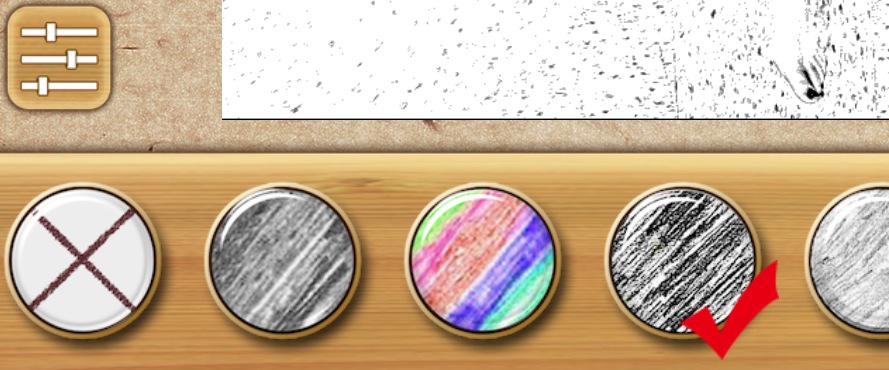 Use PhotoPal to change your photo to black and white.  Open the photo in the SketchMe app and choose this setting.Print a 5 x 7 with the figure cropped how you would like (figure need to remain a full figure but a small bit of cropping would be fine)Cut out your figure to remove background items and place on a new 5 x7 piece of paper. This will be your thumbnail drawing.Technology Research & PlanningSearch the web to collect ideas for symbols and imagery related to our ever-changing technological world.  Remember you should not copy directly from photos and clip art that are copyrighted.  Use as inspiration and change as necessary.  Sketch your items onto your thumbnail drawing to create a composition.  Consider your choices for symbols and what the piece’s content may be.  Consider CONTRAST: placement of darker, filled in objects in certain areas to attract attention and create balance.  Consider items that help make a successful asymmetrical composition:Pen & InkThe final thumbnail will be projected and lightly sketched.  It will need to be finalized with straight lines and details.Pen & Ink will be used as the media with pointillism and crosshatching being the main techniques.RubricABCD-FDesign & Composition OriginalityThe composition and design is carefully planned to create a balanced asymmetrical composition. Symbols are not copied and are assembled thoughtfully to express meaning.The composition and design is mostly carefully planned to create a balanced asymmetrical composition. Symbols are not copied and are assembled thoughtfully to express meaning.The composition and design is somewhat carefully planned to create a balanced asymmetrical composition. Symbols are not copied and are assembled thoughtfully to express meaning.The composition and design is not carefully planned to create a balanced asymmetrical composition. Some or all symbols are copied and are not assembled thoughtfully to express meaning.Pen & Ink TechniquePen techniques were carefully applied and controlled.Pen techniques were mostly carefully applied and controlled.Pen techniques were somewhat carefully applied and controlled.Pen techniques were not carefully applied and controlled.Value & ContrastValue and contrast were fully utilized.  There are areas of pure white and areas of black with a large variety of shades in between.Value and contrast were utilized.  There are areas of pure white and areas of black with several shades in between.Value and contrast were somewhat utilized.  There are some areas of pure white and areas of black with a large variety of shades in between.The value range is very poor.